Ulf Norberg								Tobias Thomson 
Ulf Norberg								Tobias Thomson
Ordförande 								Sekreterare/samordnare
Länsgrupp Barn och unga							Länsgrupp Barn och unga2014Ärende: 34-42Protokoll Länsgrupp Barn och unga (LBU)
Datum och tid: 
25 november 2014, 9.00-12.00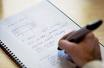 Deltagare:Kerstin Lagervall, Västerbottens läns landstingBrittinger Högberg, Västerbottens läns landstingHelen Björklund, Västerbottens läns landstingHåkan Larsson, Västerbottens läns landstingUlf Söderström, Västerbottens läns landstingRoland Bång, Vilhelmina kommun Ulf Norberg, Vännäs kommunPär Åhdén, Skellefteå kommun Anders Bergström, Skellefteå kommun Simon Dahlgren, Sorsele kommun Ann-Christine Gradin, Umeå kommun Kajsa From-RundbladTobias Thomson, Region VästerbottenAnna Norin, Region VästerbottenKerstin Lagervall, Västerbottens läns landstingBrittinger Högberg, Västerbottens läns landstingHelen Björklund, Västerbottens läns landstingHåkan Larsson, Västerbottens läns landstingUlf Söderström, Västerbottens läns landstingRoland Bång, Vilhelmina kommun Ulf Norberg, Vännäs kommunPär Åhdén, Skellefteå kommun Anders Bergström, Skellefteå kommun Simon Dahlgren, Sorsele kommun Ann-Christine Gradin, Umeå kommun Kajsa From-RundbladTobias Thomson, Region VästerbottenAnna Norin, Region VästerbottenÄrende/FöredragandeNoteringarBeslut/konsensus34Föregående protokollSamtal kring utbildningssatsning för boendepersonal kring hälsa för ansamkommande flyktingbarn. Ser ut som om det kommer att finnas möjlighet för Landstinget att fortsatt erbjuda utbildningssatsningen årligen till kommunerna. Reflektion kring att utbildningen kunde ligga över två dagar så att det finns mer tid för reflektion.Nästa steg är att se om utbildningen kan genomföras.  Ulf Söderström träffar 8 dec Arbetsgrupp för ensamkommande flyktingbarn på Länsstyrelsen. Återrapportering av aktiviteter för målgruppen.Gabriella Strååth, Länsstyrelsen, bjuds in till nästa träff i LBU för vidare samtal. Tobias ansvarar.35Gruppens uppdrag Skolresultat är avgörande för hälsan och hälsoutvecklingen. Viktigt för Landstinget att få jobba med skolan i olika sammanhang. Stora delen i SALUT var att vara eniga i budskapet.Viktigt att det är ledare med mandat, även från skolans sida.Frågan lyfts tillbaka till respektive grupp för diskussion. 36Representation i LBUVilka representerar de olika kommunerna och hur ser det ut med ersättare?Frågan lyfts tillbaka till respektive grupp för diskussion.37Nästa års mötenDatum och plats för nästa års möten.150123, 9.00-12.00150520, 9.00-12.00150923, 9.00-12.00151126, 13.00-16.00Samtliga möten i Eken på Region Västerbotten, plan 2.38Barnhälsorapport 2015, avrapportering och diskussionAnna Norin presenterade arbetet med rapporten.Workshop 4 december, inbjudan har gått ut. Punkten tas upp på social- och skolchefskonferensen 27-28 november.Rapporten ser likadan ut som förra gången, dock en utveckling av vissa områden, beskrivningar och fördjupningar.Tillgång till Västerbottensdatabas, fanns inte förra gången.Ur diskussionen:Hur får vi upp rapporten på den politiska agendan?Hur kan vi vässa rapportens slutsatser utan att sticka ut för mycket?39Återkoppling arbetsgrupp Strategisk plan och aktivitetsplan.Britt-Inger Högberg, Ulf Norberg, Tobias Thomson rapporterade.Eftersträvansvärt med en kort och stringent plan.Genomgång av planen i gruppen, mindre korrigeringar gjordesStrategiska planen och Aktivitetsplanen tas upp vid nästa möte i LBU, konkretiseras med aktiviteter. Skickas därefter för fastställande till AC Konsensus möte i juni 2015.40Återkoppling arbetsgrupp Spridningsseminarium (planeras till Skellefteå 25 mars).Kajsa From-Rundblad, Roland Bång, Tobias Thomson, Britt-Inger Högberg, Anders Bergström rapporterade.Barnhälsorapport 2015 är huvudfokus, annan stor fråga är nyanlända. En viktig fråga kopplad till barnhälsorapporten är hur arbetet med rapporten och dess resultat kan fortsätta hos olika intressenter. Nyanlända är en utmaning som är berör många aktörer och där samtliga kommuner i länet har liknande utmaningar.Praktiska frågor kring organisation, antal deltagare och finansiering diskuterades. Förra årets konferens lockade 300 personer, vi siktar på ett lika stort antal i år. Vi ser det som viktigt att locka politiker till konferensen, ett dragplåster i form av exempelvis en högt uppsatt politiker eller högt uppsatt tjänsteperson som pratar kring nyanlända vore önskvärt.Förslag på upplägg för dagen är liknande tidigare år, gemensam inledning och gemensamt program på förmiddagen, seminarier under eftermiddagen, gemensam avslutning. Seminarieförslag som kom upp, Spice och droger, skolfrånvaror, gröna kortet, HLT.Diskussion på mötet: Hur ska vi samla ihop frågorna och få upp dem på den politiska agendan? Prioritera 1-3 områden? Mentometerknappar, frågor via sms? Tobias sammankallar till nytt möte i referensgruppen. Kallar även till möte på RV om förslag på organisation.Tar fram inbjudan.41Återkoppling BarnfetmagruppenAdam Larsson, Kajsa From-Rundblad, Sven-Arne Silverdahl, rapporterar.Bordläggs.42Hälsosamtal i skolan, frågan om gemensam modell enligt VästernorrlandsmodellenDet finns i dagsläget inget avtal om samarbete. Avtalsförslaget från Landstinget har tagits upp till diskussion bland elevhälsocheferna i Västerbotten och ska ånyo upp på bordet i december. Skellefteås och Umeås kommunjurister har tittat på avtalsförslaget och de är eniga i sin bedömning om att avtalet är märkligt och de förstår inte vad avtalet innebär. Förslaget från juristerna är att parterna gör ett omtag och sätter sig ner och diskuterar vad det är som ska avtalas.Landstinget menar att jurister från kommunerna och landstinget borde sätta sig ner med avtalet. Landstinget menar att det är viktigt att inte släppa tanken på samarbete genom avtal.Olyckligt om vi släpper tanken på hälsosamtalet.Tas upp på nästa möte i LBU. Tobias håller kontakten med elevhälsan.43SALUT 2015SALUT:s ledningsgrupp har diskuterat vad SALUT ska jobba med. Breddinföra en satsning i förskolan för tandvård och tandhälsa, preliminärt hösten 2015.Ulf Söderström visar mer på nästa möte.